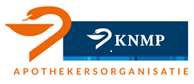 WerkgeversverklaringBewijsstuk (her)registratie1.   Gegevens werkgever1.1. Naam:1.2. Adres:1.3. Postcode & Woonplaats:1.4. Land:2.   Gegevens aanvrager (her)registratie2.1. Naam:2.2. Adres:2.3. Postcode & Woonplaats:2.4. Land:2.5. BIG nr.:3.    Gegevens contract(vermeld de gegevens zoals ze zijn vastgelegd in het contract)4. OndertekeningOndergetekende verklaart namens de opdrachtgever/werkgever dat alle gegevens naar waarheid zijn ingevuld.Datum						HandtekeningDatumContractuele uren/gewerkte uren per weekContract 1t/mContract 2t/mContract 3t/mContract 4t/m